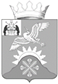 Российская ФедерацияНовгородская областьДУМА Батецкого муниципального районаР Е Ш Е Н И ЕОб утверждении Правил предоставления и методики распределения иных межбюджетных трансфертов  бюджетам поселений на  финансовое обеспечение затрат  по созданию и (или) содержанию мест (площадок) накопления твердых коммунальных отходовПринято Думой Батецкого муниципального района 26  июля 2022 годаВ соответствии со статьей 142.4 Бюджетного кодекса Российской Федерации Дума Батецкого муниципального районаРЕШИЛА:Утвердить прилагаемые Правила предоставления и методику распределения иных межбюджетных трансфертов бюджетам поселений на  финансовое обеспечение затрат по созданию и (или) содержанию мест (площадок) накопления твердых коммунальных отходов.Решение вступает в силу со дня, следующего за днем его официального опубликования.Опубликовать решение в муниципальной газете «Батецкий вестник» и разместить на официальном сайте Администрации Батецкого  муниципального района в информационно-телекоммуникационной сети «Интернет».п. Батецкий26 июля 2022 года№ 134-РД                                                                                             Утверждены решением Думы Батецкого муниципального  района от 26.07.2022 № 134-РД______ПРАВИЛАпредоставления и методика распределения иных межбюджетных трансфертов бюджетам поселений на финансовое обеспечение затрат по созданию и (или) содержанию мест (площадок) накопления твердых коммунальных отходов в 2022 году1.	Настоящий порядок и методика регламентируют механизм предоставления и распределения иных межбюджетных трансфертов бюджетам поселений района на финансирование расходных обязательств, связанных с финансовым обеспечением затрат по созданию и (или) содержанию мест (площадок) накопления твердых коммунальных отходов в 2022 году (далее – иные межбюджетные трансферты).2.	Общий объем иных межбюджетных трансфертов, предусмотренный для предоставления в 2022 году бюджетам поселений  района, устанавливается решением Думы Батецкого муниципального района «О бюджете Батецкого муниципального района на 2022 год и на плановый период 2023 и 2024 годов» (далее – бюджет района).3.	Иные межбюджетные трансферты предоставляются бюджетам поселений района на финансирование расходных обязательств, связанных с финансовым обеспечением расходов по созданию и (или) содержанию мест (площадок) накопления твердых коммунальных отходов в соответствии с заключенными соглашениями по форме приложения 1 к настоящим Правилам.4.	Комитет финансов Администрации Батецкого муниципального района является отраслевым (функциональным) органом Администрации Батецкого муниципального района, уполномоченным на предоставление иных межбюджетных трансфертов (далее – комитет финансов).5.	Распределение иных межбюджетных трансфертов бюджетам поселений осуществляется по следующей методике:	Ci	= C ×	ЧСНi	, где:n	∑	ЧСНii=16. Распределенные средства иных межбюджетных трансфертов перечисляются комитетом финансов в установленном для исполнения бюджета Батецкого муниципального района порядке в бюджеты поселений на счета территориального органа Федерального казначейства, открытые для кассового обслуживания исполнения бюджетов поселений.7. Отчет об использовании иных межбюджетных трансфертов предоставляется в комитет финансов  ежеквартально до 5 числа месяца, следующего за отчетным периодом, в комитет финансов по форме согласно приложению 2 к настоящим Правилам.8. Иные межбюджетные трансферты носят целевой характер и не могут быть использованы на другие цели.9. Иные межбюджетные трансферты, использованные не по целевому назначению, подлежат возврату в бюджет района в соответствии со статьей 306.4 Бюджетного кодекса Российской Федерации.10. Иные межбюджетные трансферты, не использованные в установленные сроки, подлежат возврату в бюджет района в соответствии с пунктом 5 статьи 242 Бюджетного кодекса Российской Федерации.11. Контроль за целевым использованием иного межбюджетного трансферта осуществляется в соответствии с бюджетным законодательством Российской Федерации.___________________СОГЛАШЕНИЕ № ___о предоставлении иного межбюджетного трансфертаиз бюджета Батецкого муниципального района бюджету _______________ сельского поселения Батецкого муниципального района  п. Батецкий                                                       «___» _____________ 2022 года АДМИНИСТРАЦИЯ БАТЕЦКОГО МУНИЦИПАЛЬНОГО РАЙОНА, именуемая в дальнейшем «Администрация района», в лице Главы Батецкого муниципального района Иванова Владимира Николаевича, действующего на основании Устава Батецкого муниципального района, с одной стороны, иАдминистрация ______________ сельского поселения Батецкого муниципального района, именуемая в дальнейшем «Администрация поселения», в лице Главы __________ сельского поселения ___________, действующего на основании Устава _________ сельского поселения, с другой стороны, далее совместно именуемые «Стороны», в соответствии с Бюджетным Кодексом Российской Федерации, решением Думы Батецкого муниципального района от 21.12.2021 № 82-РД «О бюджете Батецкого муниципального района на 2022 год и плановый период 2023 и 2024 годов», Правилами предоставления и методикой распределения иных межбюджетных трансфертов бюджетам сельских поселений Батецкого муниципального района на финансовое обеспечение затрат по созданию и (или) содержанию мест (площадок) накопления твердых коммунальных отходов в 2022 году, утвержденными решением Думы Батецкого муниципального района от 26.07.2022 № 134-РД, заключили настоящее Соглашение о нижеследующем:1. Предмет Соглашения1.1. Предметом настоящего Соглашения является предоставление в 2022 году из бюджета Батецкого муниципального района бюджету ______________ сельского поселения иного межбюджетного трансферт, имеющего целевое назначение на создание и (или) содержание мест (площадок) накопления твердых коммунальных отходов (далее иной межбюджетный трансферт) по коду классификации расходов бюджетов Российской Федерации: КБК 892 0605 0420076210 540 в рамках муниципальной программы "Управление муниципальными финансами Батецкого муниципального района" во исполнение государственной программы Новгородской области «Охрана окружающей среды Новгородской области на 2014-2024 годы».2. Финансовое обеспечение расходных обязательств, в целях финансирования которых предоставляется иной межбюджетный трансферт2.1. Общий размер иного межбюджетного трансферта, предоставляемого из бюджета Батецкого муниципального района  бюджету ___________________  сельского поселения , в соответствии с настоящим Соглашением составляет ____________ (_____________________) рубль ______ копейки.3. Порядок, условия предоставления и сроки перечисления иного межбюджетного трансферта3.1. Иной межбюджетный трансферт предоставляется в пределах бюджетных ассигнований, предусмотренных в решении Думы Батецкого муниципального района от 21.12.2021 № 82-РД «О бюджете Батецкого муниципального района на 2022 год и плановый период 2023 и 2024 годов».3.2. Иной межбюджетный трансферт имеет целевое назначение и может быть использован на реализацию мероприятий муниципальных программ и внепрограммных мероприятий, направленных на создание и (или) содержание мест (площадок) накопления твердых коммунальных отходов в 2022 году на территории ____________________ сельского поселения Батецкого муниципального района.3.3. Перечисление иного межбюджетного трансферта осуществляется в установленном бюджетным законодательством порядке из бюджета Батецкого муниципального района в бюджет __________________ сельского поселения  в течение 10 рабочих дней после поступления денежных средств на счет бюджета Батецкого муниципального района в полном объеме.4. Права и обязанности Сторон4.1. Администрация района обязуется:4.1.1. Обеспечить предоставление иного межбюджетного трансферта бюджету ______________________ сельского поселения .4.1.2. Осуществлять контроль за исполнением настоящего Соглашения.4.1.3. Осуществлять проверку документов, подтверждающих произведенные расходы бюджета ___________________ сельского поселения, в соответствии с целевым назначением предоставленного иного межбюджетного трансферта, указанным в пункте 3.2 настоящего Соглашения.4.2. Администрация района вправе:4.2.1. Запрашивать у Администрации поселения документы и материалы, необходимые для осуществления контроля за соблюдением Администрацией поселения целей предоставления иного межбюджетного трансферта и других обязательств, предусмотренных Соглашением.4.2.2. Осуществлять иные права, установленные бюджетным законодательством Российской Федерации, Правилами предоставления иных межбюджетных трансфертов и настоящим Соглашением. 4.3. Администрация поселения обязуется:4.3.1. Обеспечить использование средств иного межбюджетного трансферта на цели, предусмотренные пунктом 3.2 настоящего Соглашения.4.3.2. Обеспечить представление в Администрацию района отчета о расходах бюджета сельского поселения, в целях финансирования которых предоставляется иной межбюджетный трансферт, по форме согласно приложения к настоящему Соглашению, являющемуся его неотъемлемой частью, не позднее 5 числа месяца, следующего за отчетным кварталом, в котором был получен иной межбюджетный трансферт.4.3.3. В случае получения запроса обеспечить представление в Администрацию района документов и материалов, необходимых для осуществления контроля за соблюдением Администрацией поселения целей и условий предоставления иного межбюджетного трансферта и других обязательств, предусмотренных настоящим Соглашением, в том числе данных бухгалтерского учета и первичной документации, связанных с исполнением Администрацией целей и условий предоставления иного межбюджетного трансферта.4.3.4. Возвратить в бюджет Батецкого муниципального района не использованный по состоянию на 1 января финансового года, следующего за отчетным, остаток средств иного межбюджетного трансферта в сроки, установленные бюджетным законодательством Российской Федерации.4.3.5. Обеспечить исполнение требований Администрации района по возврату средств в бюджет Батецкого муниципального района в порядке, установленном пунктом 5 статьи 242 Бюджетного кодекса Российской Федерации.4.3.6. Выполнять иные обязательства, установленные бюджетным законодательством Российской Федерации, Правилами предоставления иных межбюджетных трансфертов и настоящим Соглашением.4.4. Администрация поселения вправе обращаться в Администрацию района за разъяснениями в связи с исполнением настоящего Соглашения.5. Ответственность Сторон5.1. В случае неисполнения или ненадлежащего исполнения своих обязанностей по настоящему Соглашению Стороны несут ответственность в соответствии с законодательством Российской Федерации.6. Заключительные положения6.1. Споры, возникающие между Сторонами в связи с исполнением настоящего Соглашения, решаются ими, по возможности, путем проведения переговоров с оформлением протоколов или иных документов. При недостижении согласия споры между Сторонами решаются в судебном порядке.6.2. Настоящее Соглашение вступает в силу с даты его подписания лицами, имеющими право действовать от имени каждой из Сторон, и действует до полного исполнения Сторонами своих обязательств по настоящему Соглашению. В случае заключения нового соглашения по предмету настоящего Соглашения обязательства Сторон по настоящему Соглашению прекращаются.6.3. Изменение настоящего Соглашения осуществляется по инициативе Сторон и оформляется в виде дополнительного соглашения к настоящему Соглашению, которое является его неотъемлемой частью.6.4. Расторжение настоящего Соглашения возможно при взаимном согласии Сторон.6.5. Настоящее Соглашение составлено в 2 (двух) экземплярах, имеющих равную юридическую силу, по одному экземпляру для каждой из Сторон.7. Платежные реквизиты и подписи Сторон                                                                                                                                                        Приложение к соглашению о предоставлении иного межбюджетного трансфертаиз бюджета Батецкого муниципального района  бюджету ___________ сельского поселения Батецкого муниципального района от «___» __________2022 годаОтчето расходах средств иного межбюджетного трансферта на создание и (или) содержание мест (площадок) накопления твердых коммунальных отходов в 2022 году на территории ____________ сельского поселения Батецкого муниципального района * Причины остатка средствГлава ________ сельского поселения 	____________________  _________________										      (подпись)	(ФИО)Исполнитель:_______________________________  	____________________  __________________________	 __________________		               (должность)					     (подпись)        				      (ФИО)			        (телефон)«___» _________2022 годаПервый заместитель Главы администрации Батецкого муниципального района                             Ж.И. СамосватПредседатель Думы Батецкого         муниципального района                       А.И. НиконовCi– объем иного межбюджетного трансферта, предоставляемый бюджету i-го поселения на финансовое обеспечение затрат по созданию и (или) содержанию мест (площадок) накопления твердых коммунальных отходов;С– общий объем иных межбюджетных трансфертов, предусмотренный в бюджете района на соответствующий финансовый год на финансовое обеспечение затрат по созданию и (или) содержанию мест (площадок) накопления твердых коммунальных отходов;ЧСНi– численность населения на 01 января текущего финансового года i-го поселения, бюджету которого предоставляется иной межбюджетный трансферт на финансовое обеспечение затрат по созданию и (или) содержанию мест (площадок) накопления твердых коммунальных отходов;n– количество поселений, которым предоставляются иные межбюджетные трансферты на финансовое обеспечение затрат по созданию и (или) содержанию мест (площадок) накопления твердых коммунальных отходов.Иные межбюджетные трансферты предоставляются бюджетам поселений в соответствии с соглашениями, заключенными Администрацией Батецкого муниципального района с администрациями поселений Батецкого муниципального района   (далее – соглашение) согласно приложению 1 к настоящим Правилам, содержащим и следующие положения:- сведения об объеме иных межбюджетных трансфертов;- целевое назначение иных межбюджетных трансфертов;- порядок и сроки перечисления иных межбюджетных трансфертов;- порядок осуществления контроля за использованием условий соглашения;- ответственность сторон за нарушение условий соглашения;- порядок и сроки предоставления отчетности об осуществлении расходов, источником финансового обеспечения которых являются иные  межбюджетные трансферты;- иные условия, регулирующие порядок предоставления иных межбюджетных трансфертов, определяемые по соглашению сторон.Приложение 1к Правилам предоставления и методике распределения иных межбюджетных трансфертов бюджетам поселений на финансовое обеспечение затрат по созданию и (или) содержанию мест (площадок) накопления твердых коммунальных отходов в 2022 годуАдминистрация Батецкого муниципального районаАдминистрация Батецкого муниципального районаАдминистрация _____________  сельского поселения Администрация _____________  сельского поселения Место нахождения: 175000, Новгородская область, пос. Батецкий, ул. Советская, д. 39АПлатежные реквизиты:УФК по Новгородской области (Комитет финансов Администрации Батецкого муниципального района л/с 0450300692)ИНН/КПП 5301000268/ 53101001Банк: ОТДЕЛЕНИЕ НОВГОРОД БАНКА РОССИИ//УФК ПО НОВГОРОДСКОЙ ОБЛАСТИ г. Великий НовгородКорсчет: 40102810145370000042БИК: 014959900 Расчетный счет: 03100643000000015000Лицевой счет: 04503006920ОГРН: 1025301389024ОКТМО: 49603000КБК 89220249999057621150Адрес электронной почты: admin@batetsky.ruТелефон: (81661) 22-401Место нахождения: 175000, Новгородская область, пос. Батецкий, ул. Советская, д. 39АПлатежные реквизиты:УФК по Новгородской области (Комитет финансов Администрации Батецкого муниципального района л/с 0450300692)ИНН/КПП 5301000268/ 53101001Банк: ОТДЕЛЕНИЕ НОВГОРОД БАНКА РОССИИ//УФК ПО НОВГОРОДСКОЙ ОБЛАСТИ г. Великий НовгородКорсчет: 40102810145370000042БИК: 014959900 Расчетный счет: 03100643000000015000Лицевой счет: 04503006920ОГРН: 1025301389024ОКТМО: 49603000КБК 89220249999057621150Адрес электронной почты: admin@batetsky.ruТелефон: (81661) 22-401Место нахождения:ИНН/КПП Платежные реквизиты:Администрация _____________ сельского поселения л/с Банк получателя:ОТДЕЛЕНИЕ НОВГОРОД БАНКА РОССИИ//УФК ПО НОВГОРОДСКОЙ ОБЛАСТИРасчетный счет  кор/с  БИК ОКТМО КБК Адрес электронной почты: Телефон:Место нахождения:ИНН/КПП Платежные реквизиты:Администрация _____________ сельского поселения л/с Банк получателя:ОТДЕЛЕНИЕ НОВГОРОД БАНКА РОССИИ//УФК ПО НОВГОРОДСКОЙ ОБЛАСТИРасчетный счет  кор/с  БИК ОКТМО КБК Адрес электронной почты: Телефон:Глава Батецкого муниципального районаГлава Батецкого муниципального районаГлава ________ сельского поселения Глава ________ сельского поселения Глава ________ сельского поселения /       В.Н. Иванов________________________________(подпись)(подпись)М.П.М.П.Наименование мероприятияПредусмотрено средств на реализацию мероприятийФактически поступило в местный бюджет по состоянию на отчетную датуФактически использовано средств на отчетную датуОстаток средств на отчетную дату*Количество созданных (новых) мест (площадок)накопления твердых коммунальных отходовКоличество существующих мест(площадок) накопления твердых коммунальных отходов и (или)специальных площадок для накопления крупногабаритных отходов, приведенных в соответствие положениям санитарных правил и нормСанПиН 2.1.3684-211234567